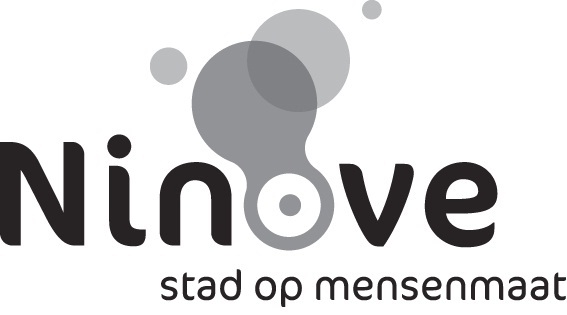 Besluiten van de burgemeester van 23 januari 2020BEKNOPTE BESLUITENLIJST1.	Leefmilieu - rooien boom acuut gevaarDe burgemeester verleent toestemming voor het rooien van een boom in de Ziekhuizenstraat , 9406 Outer omwille van acuut gevaar.